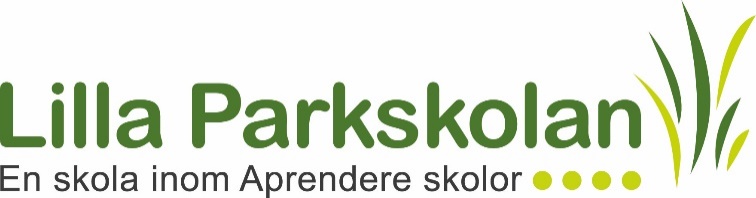 KvalitetsredovisningLäsåret 2020/2021Systematiskt kvalitetsarbeteRektor Malin Wincrantz2021 06 24Innehållsförteckning1. Inledning	21.1 Presentation av skolan	21.2 Skolans vision	31.3 Förutsättningar för verksamheten	31.4 Lokaler	31.5 Arbetet med kvalitetsredovisningen	32. Mål	42.1 Programmens/utbildningens mål	42.2 Verksamhetsmål för läsåret 20XX/20XX (läsåret som just avslutats)	42.3. Prioriterade verksamhetsmål för kommande läsåret 20XX/20XX	52.3.1 Ökad måluppfyllelse	52.3.2 Minskad frånvaro	52.3.3 Utveckling av det systematiska kvalitetsarbetet (SKA)	52.3.4 Ledarskap	53. Trygghet, studiero och åtgärder mot kränkande behandling	54. Elevhälsa	64.1 EHT	64.2 Arbete mot diskriminering och kränkande behandling, värdegrundsfrågor	94.3 Närvaro	95. Kunskapsresultat	105.1 Resultat innevarande läsår	105.2 Jämförelse av resultat mellan innevarande och föregående läsår	105.3 Analys av kunskapsresultat	116. Organisation	116.1 Personal	116.2 Mentorskap	127. Styrning och utveckling av verksamheten	131. Inledning1.1 Presentation av skolanFör närvarande finns 43 elever på skolan, varav 18 går på fritids. Personalgruppen består av lärare, fritidspersonal, administratör och rektor. På skolan finns också en Elevhälsa bestående av specialpedagog, kurator, skolsköterska, skolpsykolog, skolläkare och rektor.Lilla Parkskolan är en del av Aprendere skolor. Aprendere skolkoncern består av ca 800 elever och 230 anställda. Det handlar om sammanlagt 11 grund, gymnasieskolor och HVB hem. Företaget grundades år 2008 i samband med att grundskolan Skolgrunden förvärvades. Skolor har sedan successivt startats från grunden eller förvärvats. Samtliga skolor är av det mindre slaget och tydligt nischade. En skola inom Aprendere kännetecknas av att den är en liten, personlig och med en hög grad av individuellt stöd för varje elev. Merparten av skolorna är belägna i Stockholms län med omnejd men verksamhet finns även i Uppsala, Anderstorp och Falköping. Huvudkontoret för Aprendere Skolor med verkställande direktör och gemensam ekonomi-, kvalitets-, utvecklings- och marknadsavdelning finns i Stockholm.Tillsammans finns en skolledningsgrupp som träffas en dag i månaden. Det handlar då om övergripande verksamhetsfrågor under ledning av VD och kvalitetsfrågor som skolchefen håller i.Lilla Parkskolan är en svensk grundskola som följer de nationella styrdokumenten. Alla elever är välkomna till Lilla Parkskolan. Det spelar ingen roll var man kommer ifrån eller vilken religion man har.För närvarande är klasserna indelade i F – åk 1, åk 2 - 3, samt åk 4 - 6. Denna organisation kommer att förändras till hösten 2021 med följande klassindelning:Förskolan blir en egen klassÅk 1-2Åk 3-4Åk 5-6Åk 7-8Samtliga elever har ett annat modersmål än svenska. Majoriteten har assyriska och syrianska modersmål, men det finns också elever som talar arabiska. Skolan har ett antal nyanlända elever. Detta medför att skolan har svenska som andraspråk och studiehandledning. För att utveckla språket, som är en del av vår verksamhetsidé, har skolan språkförstärkning i SV/SVA i schemat. Beträffande Elevhälsan så träffas den i två konstellationer. Ett forum träffas varje vecka. Det är specialpedagog, kurator, och rektor. Till Stor EHT kallas det två gånger per termin eller vid behov. Där ingår förutom nyss nämnda personer även skolpsykolog, skolsköterska och skolläkare.1.2 Skolans visionVisionen för skolan har varit att sätta ett kalendarium för hela läsåret, att arbeta mera systematiskt samt att ha en tydlig mötesstruktur.Vi vill även att flera ska känna till skolan och har därför satsat extra mycket på marknadsföring. Visionen är att vi vill ha fulla klasser och en undervisning utav högsta kvalitet.1.3 Förutsättningar för verksamhetenDå enheten fortfarande är relativt liten så ökar förutsättningarna till att eleverna får det stöd de behöver. Konflikthantering löser personalen direkt och lärarna kan återgå till deras uppdrag. Däremot är vi väldigt sårbara, det blir snabbt en svag organisation när personal är frånvarnade, för att ge eleverna de bästa förutsättningarna behöver vi lösa lektioner och ibland ändra på schemat. Skolans läge talar för att vi bör kunna öka elevantalet, skolan är placerat strax utanför centrum och 3 minuter till pendelstation. Under läsåret har vi tagit n elevdatorer och i september beställde vi projektorer till klassrummen en utav två har monterats upp. Ytterligare tio elevdatorer är beställda till hösten 2021.1.4 LokalerVår skolbyggnad omfattar 675 kvadratmeter. Den innehåller tre plan. Sutterängplan, entréplan och övervåningen. På entréplanet finns ett klassrum, bibliotek, matsal, ett kapprum, rum för skolsköterska och specialpedagog, lärararbetsrum, personalrum, och expedition. På det övre planet finns två klassrum och fyra grupprum och ett kapprum. På nedre planet finns ett klassrum, en slöjdsal, rum för modersmål, mediarum och grupprum.Vi har under året jobbat med både den inre och yttre miljön. I personalrummet har vi målat om samt köpt in nya stolar, skrivbord och hurtsar samt flyttat whiteboardtavlor till personalrummet, inskaffat tavlor till väggarna och städat undan i förråd.Skolbiblioteket har rustats upp. Nya möbler har köpts in liksom nya böcker. Det handlar om ungdomslitteratur för barn i våra åldrar. Eleverna har också köpt in en del böcker via stadsmissionen.På det nedre planet har vi flyttat på slöjdsalen och skapat ett musikrum. Vi har även förberett att Förskoleklassen kommer bedriva deras undervisning på nedre plan. På övre plan har vi öppnat upp en vägg emellan två klassrum, detta för att de äldre eleverna ska få de bästa förutsättningar till en bra klassrumsmiljö.För att få en bättre arbetsmiljö har vi även satt lås på dörrarna, lärarna låser klassrummen efter avslutad lektion. Vi har dessutom ordnat så att varje elev har ett eget skåp, även detta bidrar till att arbetsmiljön på skolan förbättras, tidigare hade vi lådor och kläder samt skor som låg utspritt på golvet. Utomhus har vi monterat pallkragar, modifierat dessa så att det ser ut som ett tåg, eleverna har även fått en sandlåda, lekstuga och flera redskap att hålla sig sysselsatt med under raster samt på fritids.1.5 Arbetet med kvalitetsredovisningenDet är rektors ansvar att se till att kvalitetsredovisningen färdigställs och distribueras till alla. Rektor involverar lärare, och elevhälsa genom att alla får ta ansvar för sina områden. Lärare, specialpedagog, kurator och skolsköterska har alla involverats i arbetet. De har berättat om hur de jobbat/jobbar och tankar inför framtiden. Detta kommuniceras sedan med rektor innan kvalitetsredovisningen färdigställs. Alla ska känna till vad som står i kvalitetsredovisningen och att det är en produkt som man gemensamt äger.2. Mål2.2 Ett utav våra fem mål under detta läsår var att klara Skolinspektionens tillsyn utan anmärkning vilket vi nu har uppnått. Vi planerade och organiserade en bra plan kring SYV-arbetet, bild och en extra insats kring hur vi säkerhetsställer att varje elev får den stimulans den behöver.Vårt andra mål var att skapa de rätta förutsättningarna kring en väl fungerande skola, vi behövde alltså iordningsställa en slöjdsal samt rekrytera lärare i slöjd samt i moderna språk.Båda målen är avklarade.Det tredje målet var att höja elevantalet, utifrån marknadsföring har vi även lyckats med det. Till hösten 2021 har vi idag 68 elever som vill börja. Vilket är en ökning på drygt 100 procent från 33 elever till 68 elever under ett läsår.Ytterligare ett mål för verksamheten var att tydliggöra progressionen för varje elev samt öka måluppfyllelsen, vi har genom auskultationer samt klasskonferenser lyft de elever som behöver stöd och vilka insatser vi ska ge. Detta kommer fortsätta att vara ett mål under hösten 21 och vårterminen 2022.Det sista målet för verksamheten var att förbättra arbetsmiljön, både inomhus och utomhus.Personalen har fått nya hurtsar, skrivbord, stolar samt nymålat i personalrummet. I biblioteket har det köpts in nya möbler, nya skåp till varje elev, flera leksaker för utomhusbruk samt en lekstuga och en stor sandlåda. Vi har även trimmat av området och köpt in pallkragar, vissa av dessa har vi byggt om så att de liknar ett tåg.2.3. Prioriterade verksamhetsmål för kommande läsåret 2021/20222.3.1 Ökad måluppfyllelseUnder hösten kommer vi göra en insats kring differentierad undervisning, vi kommer utgå från årshjulet och arbeta med boken ” differentierad undervisning”. En gång i månaden kommer vi kolla på filmklipp samt diskutera olika case, mäta våra resultat samt undersöka utifrån de didaktiska grundfrågorna på vilket sätt vi kan öka måluppfyllelsen. Vi kommer även använda oss utav material från skolverket där moduler kring inkludering sker. Vi kommer även schemalägga ämnesöverskridande lektioner där SV och SO kommer arbeta ihop, Idrott och Matematik kommer arbeta ihop, engelskan kommer även lyftas in i SO och idrott. Genom denna insats tror och hoppas vi att flera elever kommer få ett intresse kring ämnet och resultera till en allt högre måluppfyllelse.2.3.2 Minskad frånvaroAtt upptäcka problemet i tid, att vi snabbt kan sätta in insatser gör att vi kan hålla kvar flera elever och öka deras närvaro. Ett styrt arbete kring närvarorapportering kommer att fortlöpa under hela läsåret. Vi kommer även har en punkt på våra möten där frånvaro är en del, genom detta kan snabba insatser ske och en ökad måluppfyllelse hos eleverna. Genom ett utökat EHT-team kommer insatserna vara riktade direkt till individen men även ett fortlöpande arbete under läsåret, EHT kommer medverka i undervisningen och belysa eleverna kring kränkande behandling, hur man är en bra vän, värdegrund och likabehandling.2.3.3 Utvecklings av det systematiska kvalitetsarbetetPå våra möten kommer det finnas en punkt som heter SKA, där kommer vi analysera nuläget kring betyg, frånvaro, enkäter, tilläggsbelopp, fritids och vilka insatser som vi behöver göra för att komma till ett önskvärt läge. EHT kommer även ingå i det systematiska kvalitetsarbetet. Utifrån vårt eget kvalitetsarbete kommer vi även lägga in Huvudmannens kvalitetshjul, detta för att kunna arbeta proaktivt och med en allt högre kvalitet.2.3.4 LedarskapLedarskapet i klassrummet behöver utvecklas och förbättras. Läraren ska hålla tiderna, lektionerna ska vara strukturerade och eleverna ska känna igen strukturen oavsett vilken lektion de besöker. Läraren ska alltid planera undervisningen utifrån centrala innehållet med det tillhörande didaktiska grundfrågorna. Vi kommer även ha genomgång på vilket sätt våra lektioner ska bedrivas. Som rektor ansvarar jag att detta planeras in, ges tid för planering, uppföljning samt utvärdering.3. Trygghet, studiero och åtgärder mot kränkande behandlingMiljön på skolan präglas av trygghet och studiero, lärartätheten är relativt hög och små elevgrupper. Inom vissa områden i skolan finns tillgång till att sitta i ett eget rum, detta för att lösa konflikter eller till att ägna sig åt det egna arbetet.Vid utflykter och dylikt hjälper de äldre eleverna de yngre, detta kan vara allt från att knyta skorna till att servera mat.Hos de äldre eleverna har vi haft fall utav kränkningar, vi har tydliggjort gången kring hur vi ska agera när detta uppstår. Dels har vi införskaffat en ”whats-up grupp” där vi skriver om akuta händelser som vi måste reda ut direkt. Blanketter och strukturen kring händelseförloppet finns lättillgängligt för personalen.Personalen ska motverka, förhindra, förebygga alla former av diskriminering, trakasserier och kränkande behandling.En likabehandlingsplan finns och revideras inför varje terminsstart.Vid upptäckten av kränkningar ska detta alltid anmälas till rektorn som i sin tur rapporterar till huvudmannen som är skyldig att utreda skyndsamt. Det sker alltid möten med alla inblandade, elever och vårdnadshavare. Under hösten 2021 kommer EHT-teamet införa ännu tydligare insatser för att förebygga kränkningar och leva upp till vårt önskvärda mål kring trygghet och studiero.Vi ska även utveckla våra ordningsregler, att tillsammans med eleverna ta fram nya regler samt informera alla om vilka regler vi har på skolan samt vad konsekvenserna blir om dessa inte följs.För att öka studieron behöver vi göra insatser kring:- lektionsstart- läraren arbetar med stängda dörrar- en tydlig lektionsstruktur- elever som kommer sent får vänta utanför - läraren släpper ut eleverna först och lämnar klassrummet sist- för de yngre ställer man upp sig på led innan man går in i klassrummet.4. Elevhälsa4.1 EHTElevhälsan arbetar främst förebyggande och hälsofrämjande för att stödja elevernas utveckling mot utbildningens mål. EHT-teamet består av:Specialpedagog, Monika RamnesäterSkolsköterska, Victoria MannKurator, Monika RamnesäterSkolpsykolog, John KanekoSkolläkare, Margareta TwardaElevhälsa ska vara förebyggande och hälsofrämjande. I elevhälsoteamet (EHT) ingår rektor, specialpedagog, skolkurator, socialpedagog och skolsköterska samt skolpsykolog vid behov.Lilla parkskolan är en liten skola där vi lär känna eleverna väldigt fort. Personal från EHT kan delta i klassrum under lektionstid i syfte att etablera relationer med elever och pedagogisk personal, att observera samspel i klassrum och ge feedback/vägledning till lärare och elever. Specialpedagog arbetar hälsofrämjande och förebyggande enligt följande:Specialpedagogen jobbar löpande med skolutvecklingsprojekt, till exempel genom att förbättra rutinerna kring pedagogisk kartläggning och åtgärdsprogram samt erbjuda utbildning i kompensatoriska hjälpmedel för både lärare och elever. Specialpedagogen har även enskild undervisning med elever vid behov. Utbildningen på Lilla Parkskolan skall syfta till att samtliga elever skall inhämta och utveckla kunskaper efter olika behov men också att stimulera och motivera barnens lärande. För att eleverna ska lyckas att nå kunskapsmålen arbetar specialpedagogen salutogent genom att arbeta med de två lärmiljöerna: den pedagogiska och den fysiska. Då det gäller den pedagogiska lärmiljön hjälper specialpedagogen, genom diskussioner med både rektor, lärare och elever att utveckla pedagogiska strategier och stödstrukturer, studera olika lärverktyg, införa It i lärandet samt olika hjälpmedel för att stödja lärandet. Den fysiska lärmiljön skall vara ett rum för lärande och stödja barnens inlärning. Den ska också vara så utformad att den är framkomlig, åldersadekvat och säker. Specialpedagogen ger råd genom samtal med både rektor, lärare och elever om hur den fysiska miljön skulle kunna utvecklas för barnens bästa. Skolsköterska arbetar hälsofrämjande och förebyggande enligt följande:Skolsköterskan 10% kallar vid varje läsårsstart eleverna i årskurs 6 till hälsosamtal. Här kan man tidigt fånga upp eventuella svårigheter kring fysisk och psykisk hälsa. Skolsköterskan på Lilla Parkskolan arbetar alltid hälsofrämjande och förebyggande med eleverna. En stor del av det görs utifrån skolsköterskan årliga basprogram från F-klass till årskurs 6. Det innebär dels att vaccinera eleverna enligt svenska nationella basprogrammet. Skolsköterskan ska även ha hälsosamtal och hälsokontroller som att väga, mäta, kontrollera syn, hörsel och rygg ifall något inte är utfört ifrån förra skolsköterskan.Skolsköterskan på Lilla parkskolan arbetar med:HälsosamtalVaccinationerSortera i arkivskåpetSortera bevakningarSortera BHV-JournalerRekvirera journaler på nyinflyttade elever från deras tidigare skolaInventera första förband i skolans olika förbandslådor och kontrollera utflyktsväskorBoka läkarmottagning och planera in elever samt dela ut/skicka hem tiderSkolkurator arbetar hälsofrämjande och förebyggande enligt följande:För att stödja ovanstående arbetar skolans kurator med enskilda elevsamtal, gruppsamtal, föräldrasamtal och klassbesök med olika teman. Det är också av största vikt att eleverna känner att det finns en närhet till elevhälsan.  Kurator har också kontakter med myndigheter utanför skolan då detta är nödvändigt. Varje vecka kollar EHT-personal om det har kommit in nya ärenden. Detta tas upp på klasskonferenser samt personalmöten. EHT träffas regelbundet en gång i veckan. Brådskande ärenden åtgärdas på en gång och tas sedan upp på nästa EHT-möte. Övriga ärenden får vänta till kommande EHT-möte. Beroende på typ av ärende delas ärenden ut till berörd personal. Ärendena dokumenteras i pärmar inne hos rektor och administratörSkolpsykolog arbetar hälsofrämjande och förebyggande enligt följande:Skolpsykolog (8 h/termin) och specialpedagog gör regelbundet bedömningar för vidare utredningar. Utöver detta sköter skolkurator kontakten med myndigheter som socialtjänst samt ger vägledning till övrig skolpersonal vid orosanmälningar till socialtjänsten. Skolpsykologen arbetar utredande, bedömande och konsulterande i individ, grupp och organisationsärenden. Skolpsykologen träffar och konsulterar både skolpersonal, elevhälsopersonal, rektorer och föräldrar, samt observerar och samtalar med barn, i syfte att undanröja hinder för inlärning och välmående för både individ och grupp. Skolpsykologen vägleder ofta arbetet i komplexa fall utifrån detta. Skolpsykologens uppgift är att sätta elevens behov främst. Skolpsykologen deltar även vid behov på EHT samt medverkar stödjande vid krissituationer.   Studie- och yrkesvägledare arbetar hälsofrämjande och förebyggande enligt följande:På lilla parkskolan är det allas uppdrag att samtala kring SYV-arbetet, vi har en i personalen som bär huvudansvaret som arbetar proaktivt genom att göra lektionsupplägg som passar de olika åldrarna samt en progression i arbetet som avslutas med föreläsningar kring olika yrken.Skolläkare arbetar hälsofrämjande och förebyggande enligt följande:Skolläkare har vi via Attunda och vid behov kontaktar vi skolläkare för ytterligare bedömningar av elever.Mötesformer, hur samverkar EHT?Läs text ovan.4.2 Arbete mot diskriminering och kränkande behandling, värdegrundsfrågor.Det sker framförallt inom klassens egen ram. Den sociala miljön finns med som en punkt på konferensen varje vecka. Vi har också ett elevhälsoteam som träffas i det fall någon av rubricerade punkter skulle förekomma.Rektor har också tagit upp frågan med Elevrådet och vi har dessutom gått en så kallad trygghetsrunda för att identifiera om det finns några ställen på skolgården som är kritiska platser-4.3 NärvaroNormalt sett har Lilla Parkskolan inte hög frånvaro. Den totala närvaron under året var 92,1 %,  under våren 2021 fick vi stänga skolan och övergå till distansundervisning, vilket var svårt då eleverna inte har egna datorer. Lärarna fick printa ut uppgifter och göra ett eget innehåll för att anpassa till eleverna. Eleverna fick med sig en mapp hem där de kunde arbeta vidare med olika uppgifter.Vi har erbjudit med fokus på de elever som går årskurs 6 sommarskola som vår specialpedagog har organiserat, detta för att flera elever ska nå kunskapsmålen men även till att stimulera elever till att nå ännu högre betyg.5. Kunskapsresultat5.1 Resultat innevarande läsår5.3 Analys av kunskapsresultatTittar man på höstens betyg 2020 ser vi en ökning av andel betyg på den högre betygsskalan. Detta beror främst på att vi har gjort insatser på de elever som behövde extra stöd. Till nästa termin behöver denna insats komma igång fortare och med en högre kvalitet. Skolan behöver följa upp insatserna och följa resultatet utifrån det systematiska kvalitetsarbetet. Betygen under vårterminen var bara två elever, därav uteblir analysen från tidigare år. Det som sticker ut är andelen F, tittar man närmre på betygen i varje ämne så ser man att en elev står för 10 utav 16 F, då är frågan vilka insatser har skolan gjort? Eleven behöver mycket stöd och en pedagogisk utredning är igångsatt samt en ansökan om tilläggsbelopp är planerad inför hösten.De betygsättande lärarna använder sig inte utav hela betygsskalan, detta beror på att lärarna är svaga i betyg och bedömning, skolan behöver möjliggöra ännu flera forum kring betygssättning. Detta hör även ihop med höstens arbete, att göra en insats kring undervisning, lärarna behöver få flera verktyg kring den formativa bedömningen samt differentierad undervisning. De flesta eleverna ligger runt betyget D, vi behöver stärka eleverna men även i lärarens uppdrag att tydliggöra vad som krävs för att få ett högre betyg. Utifrån analysen kan jag anta att lärarna missar att stimulera och öka intresset för eleverna till att nå ännu högre betyg.6. Organisation6.1 PersonalSkolledningen består av rektor och administratör. Totalt undervisar sju lärare på skolan. Alla har inte fulla tjänster. Det rör sig om storleksordningen 7,95 tjänster som undervisar. Personalstaten ser ut så här:Malin Wincrantz, rektor				 40 %Eliza Afram, administratör				100 %Diana Minasson, mentor F-1				100 %Rima, mentor 2-3 					100 %Ferit Rhawi, SO,mentor 4-6				  50 %Kefaa Duna lärare, matematik, 2-3 o 4-6		  75%Romel Malki, Fritids         				  70 %Moderna språk		 			  20 %Wivian, lärare i Slöjd			  		  20 % Ibtessam Amno, Fritids				 80 %Benny idrott och engelska				 50 %Emma Wollmar, NO					 50%Inhyrd personalMonika Ramnesäter					 10 %Viktoria mann, skolsköterska				 10%			Margareta Twarda, skolläkare			  2 %John Kaneko, skolprsykolog				  4 %6.2 MentorskapUnder nästa läsår behöver vi jobba mer aktivt på att stärka mentorsrollen, ett fungerade mentorskap kan utvecklas elevernas skolgång och deras välbefinnande.Vi kommer att schemalägga mentorstid där även klassråd och elevråd ska vara ett förekommande arbete att utveckla. Mentorn behöver arbeta fram en god relation och bemötande med eleverna och se till att varje elev får det stöd den behöver, i och med detta ska mentorn följa elevens progression, kalla på utvecklingssamtal, ha en dialog med föräldrar och delta på klasskonferenser. Mentorn behöver även samla in elevfakta, gå igenom styrdokument och ordningsregler.7. Styrning och utveckling av verksamhetenRektor leder och fördelar arbetet på Lilla Parkskolan. Inom ramen för skolans systematiska kvalitetsarbete upprättar rektor årligen en kvalitetsredovisning i vilken skolans resultat sammanställs, dokumenteras och analyseras....Under terminen har vi gjort insatser på skolgården men även i inomhusmiljön i form utav nya möbler och visst målningsarbete har utförts. Till nästa termin kommer skolan att göra insatser inom undervisningen och arbetsmiljön på skolan måste förbättras. Rektorns roll är att skapa förutsättningar från en nulägesanalys skapa regler och rutiner kring arbetsmiljön på skolan samt på vilket sätt uppföljningen ska ske.Rektorn behöver även skapa förutsättningar och forum där de didaktiska grundfrågorna diskuteras, utifrån det systematiska kvalitetsarbetet få in nulägesanalyser och arbeta fram vilka insatser vi ska göra samt hur vi ska komma till vårt önskvärda läge.Kvalitetsredovisning skriven av Malin Wincrantz, rektorSammanställning ht 20Sammanställning ht 20Sammanställning ht 20Sammanställning ht 20A: 1 st(1%): 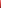 B: 0 st(0%): C: 11 st(10%): D: 30 st(28%): E: 45 st(42%): F: 20 st(19%): Totalt: 107 st 107 st 107 stSammanställning vt 21Sammanställning vt 21Sammanställning vt 21Sammanställning vt 21A: 1 st(1%): B: 2 st(2%): C: 20 st(16%): D: 44 st(35%): E: 42 st(34%): F: 16 st(13%): Totalt: 125 st 125 st 125 st